Тема недели:«Весна - красна»Задачи: Закреплять у детей представления о весенних изменениях в природе: потеплело, тает снег, появились лужи, травка, набухли почки, появились подснежники; дать представления об условиях роста растений; формировать интерес к явлениям природы; развивать эмоциональную отзывчивость на её красоту; способствовать установлению первых естественных взаимоотношений детей с миром природы, появлению любопытства и любознательности. Презентация «Весна идёт»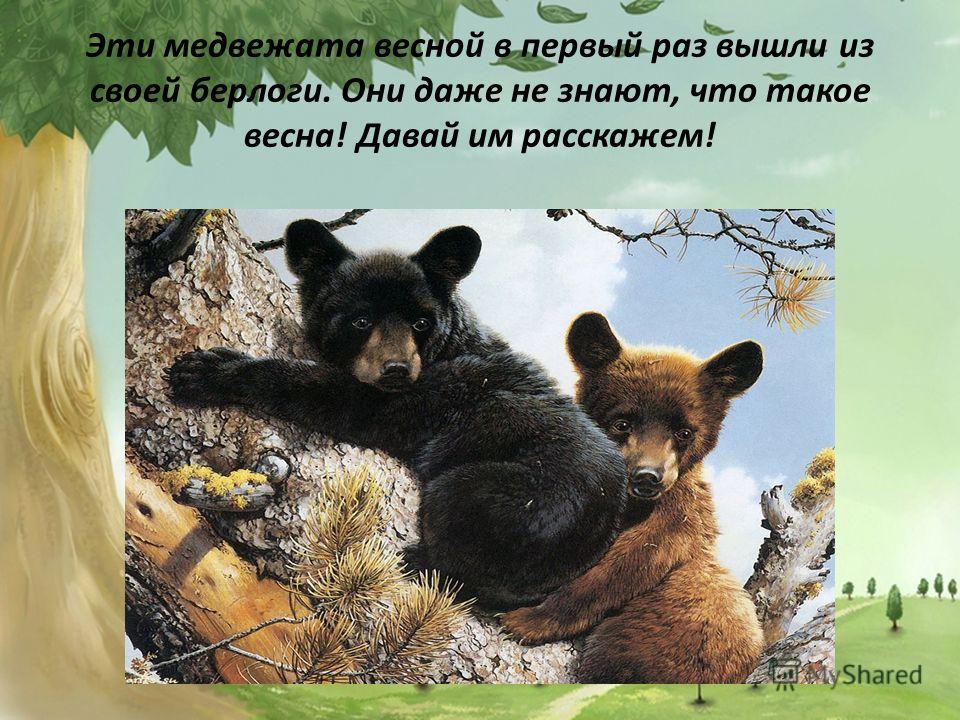 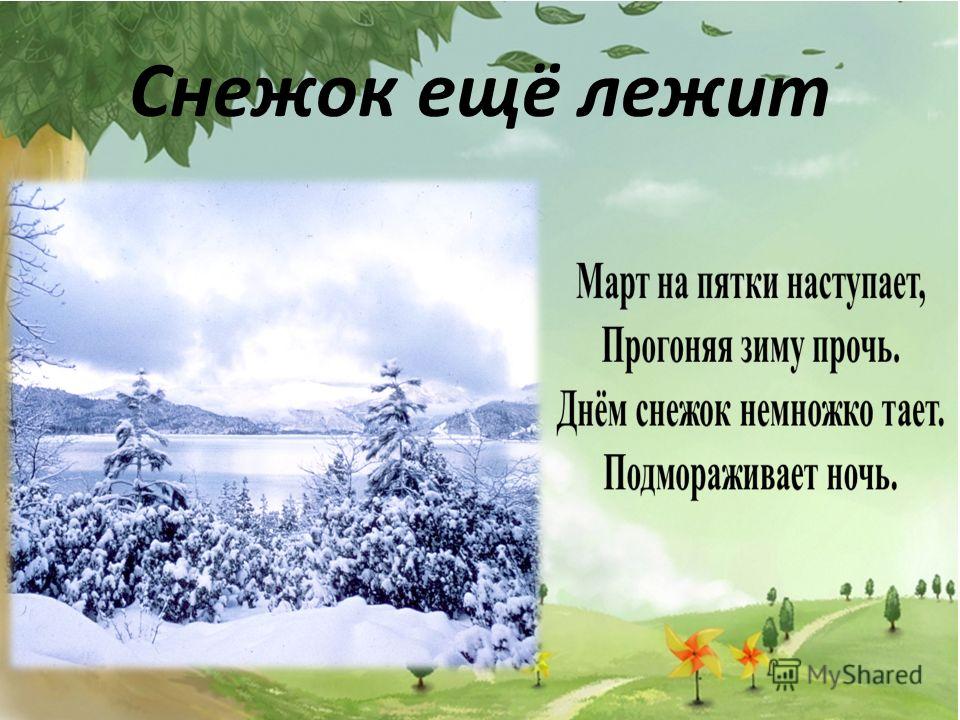 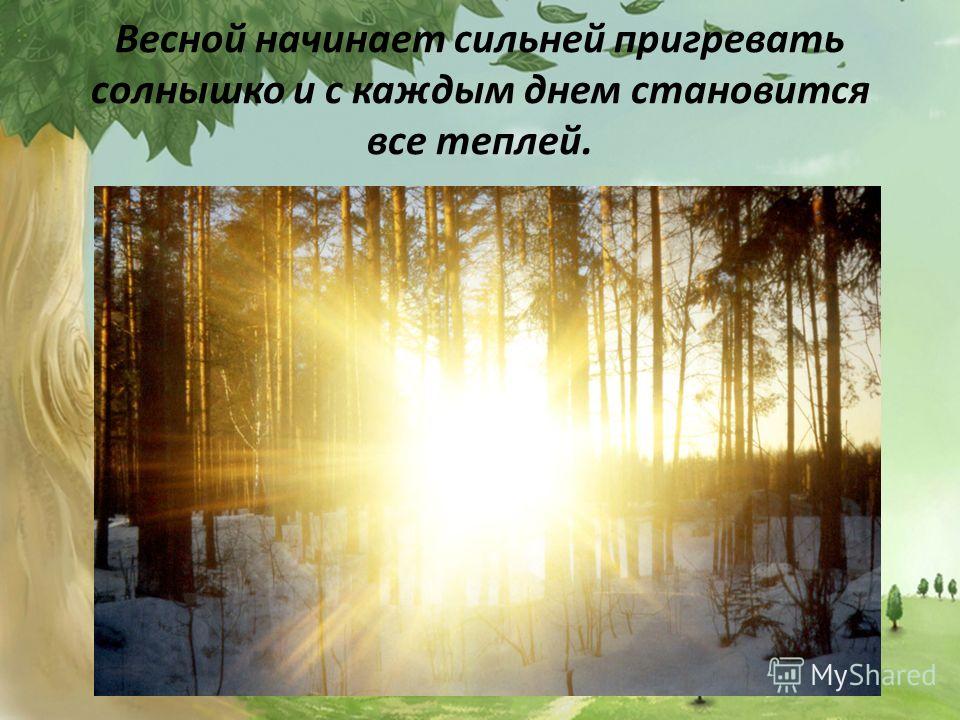 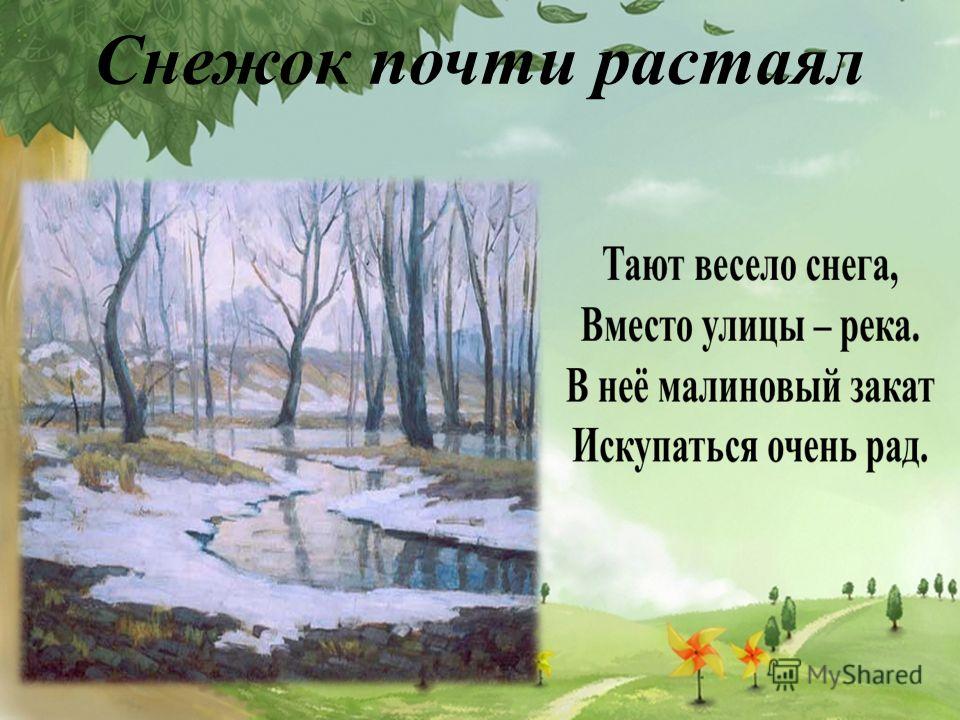 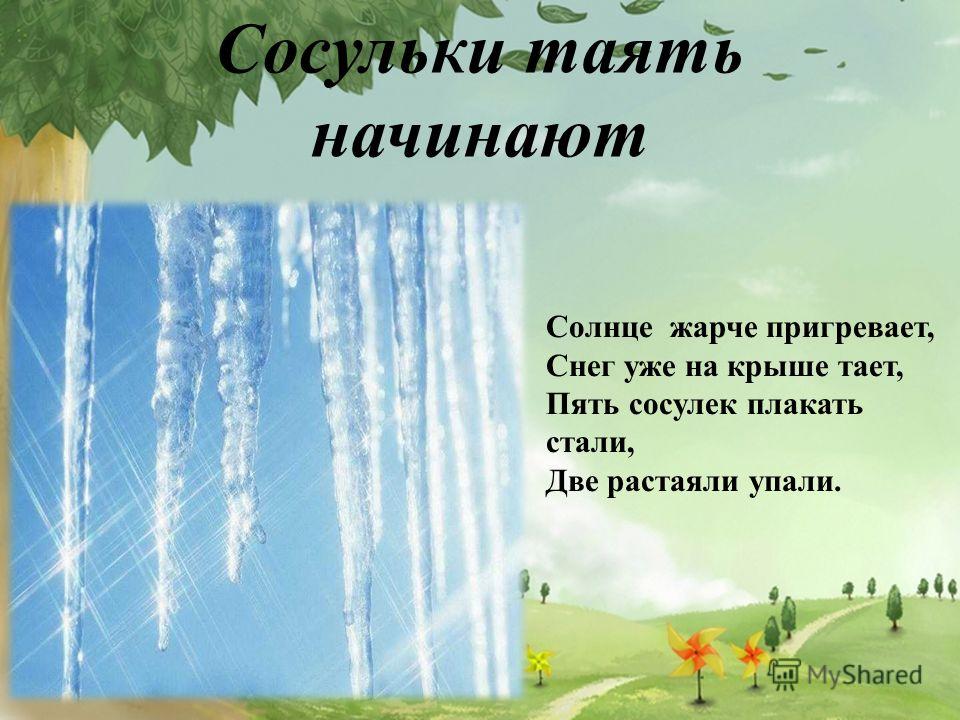 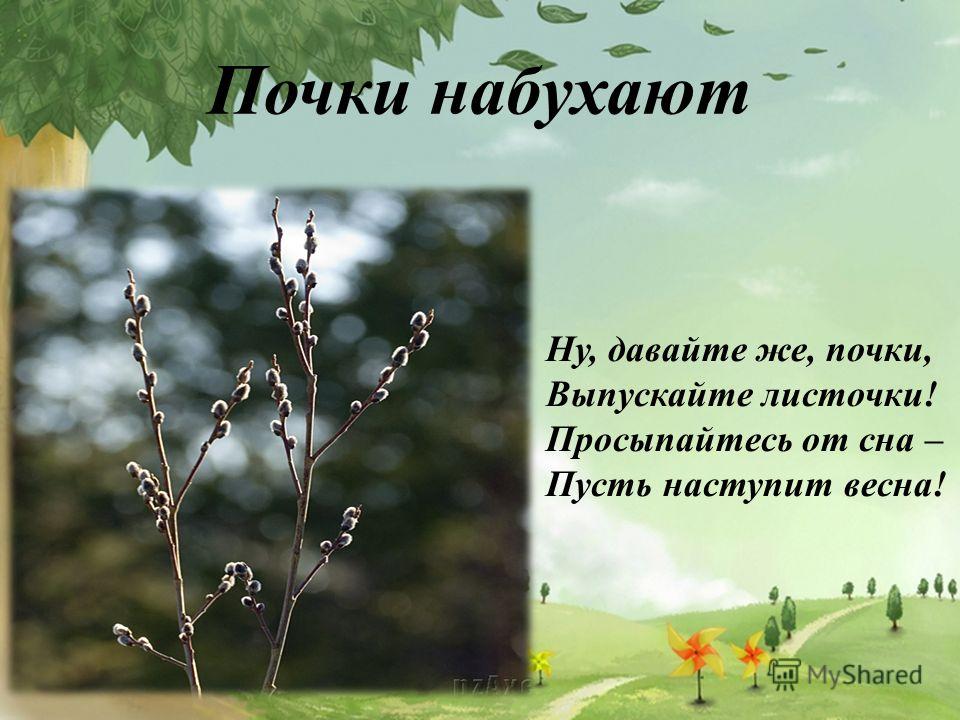 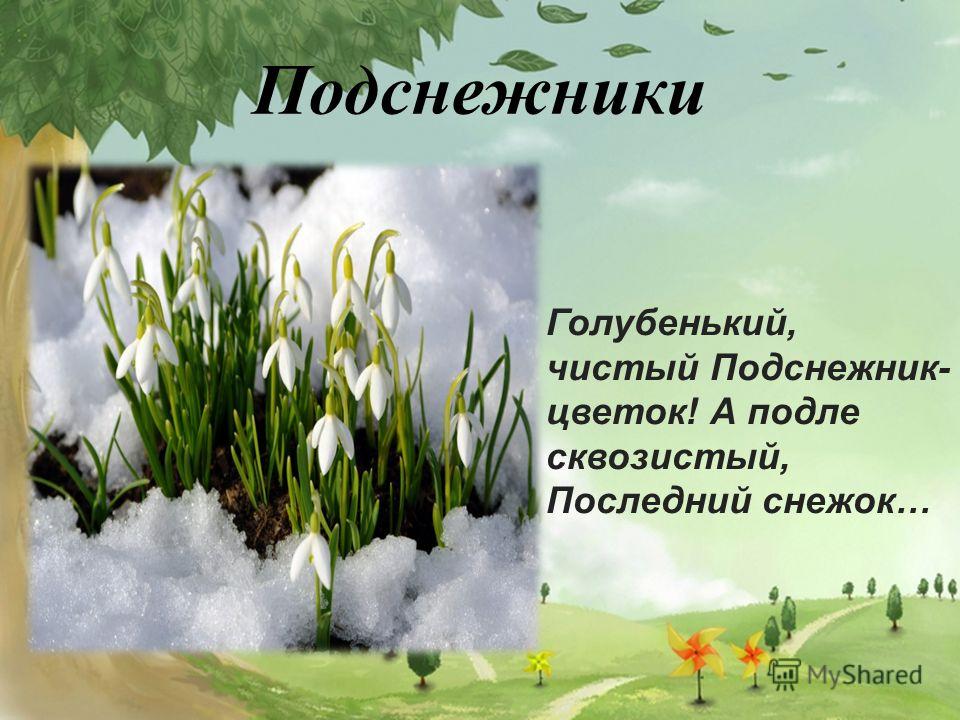 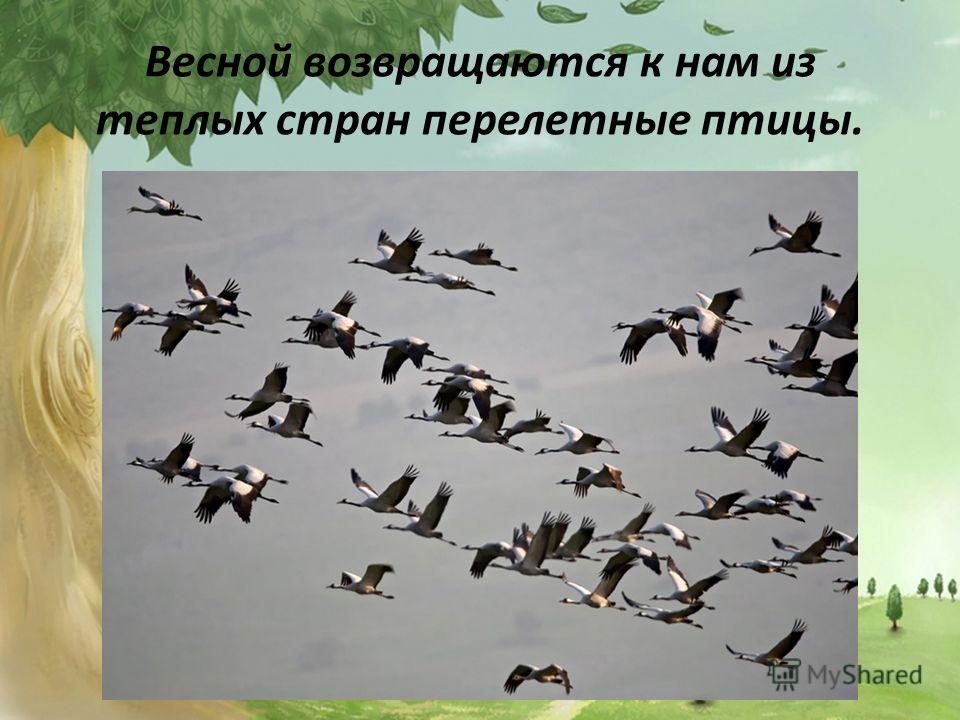 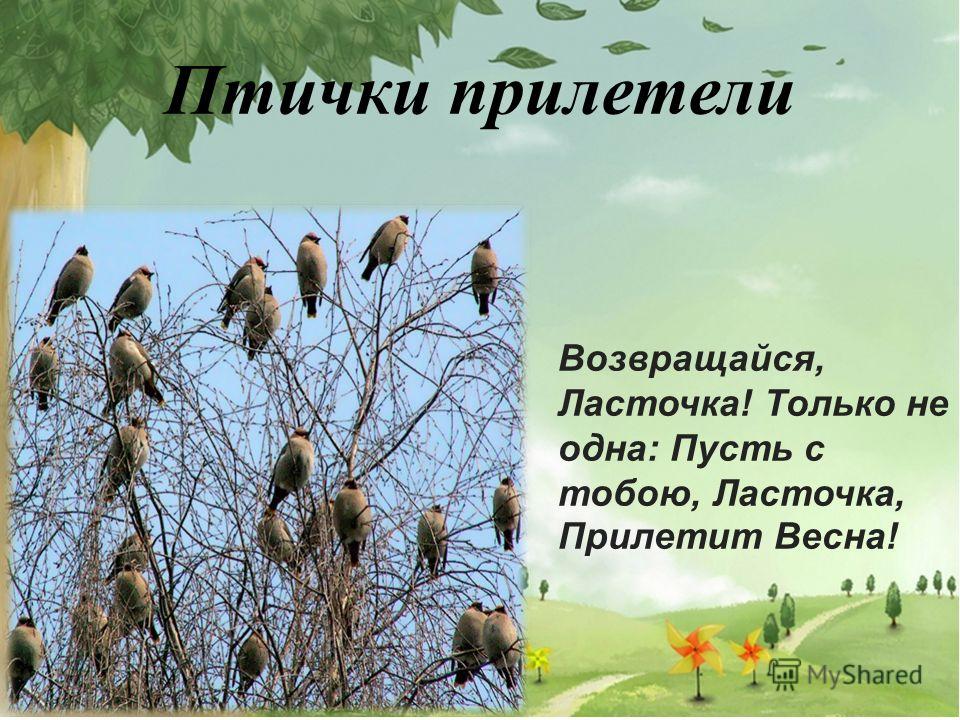 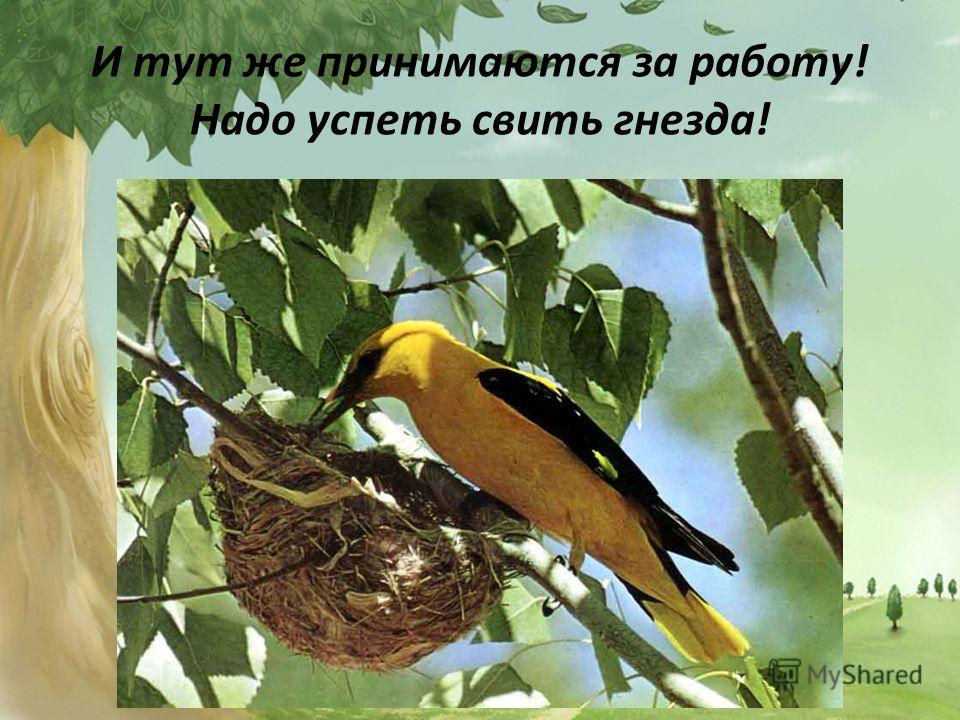 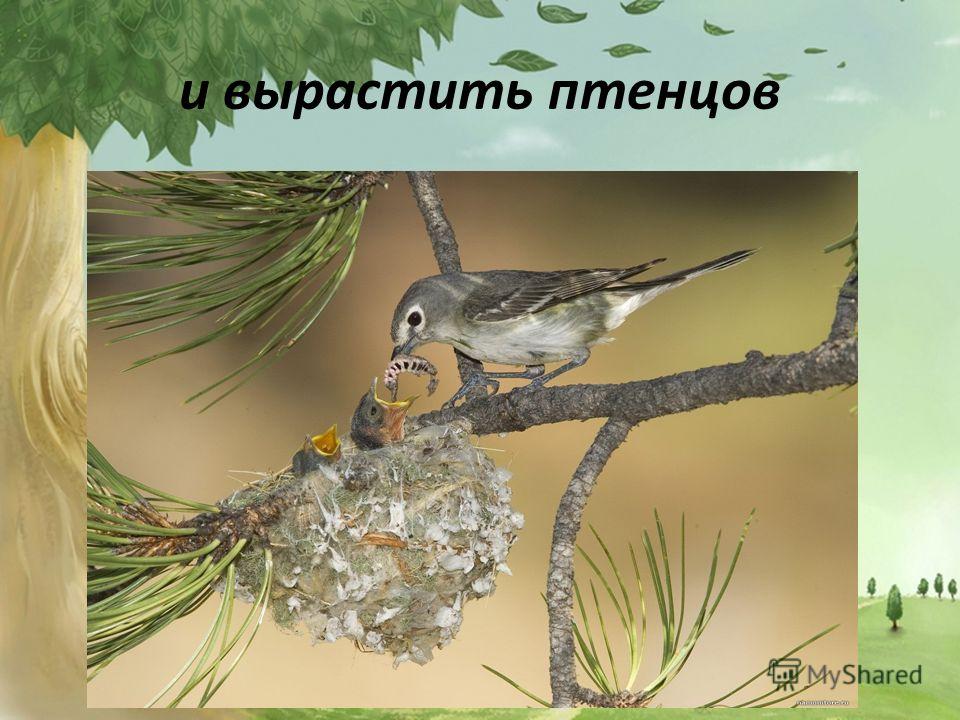 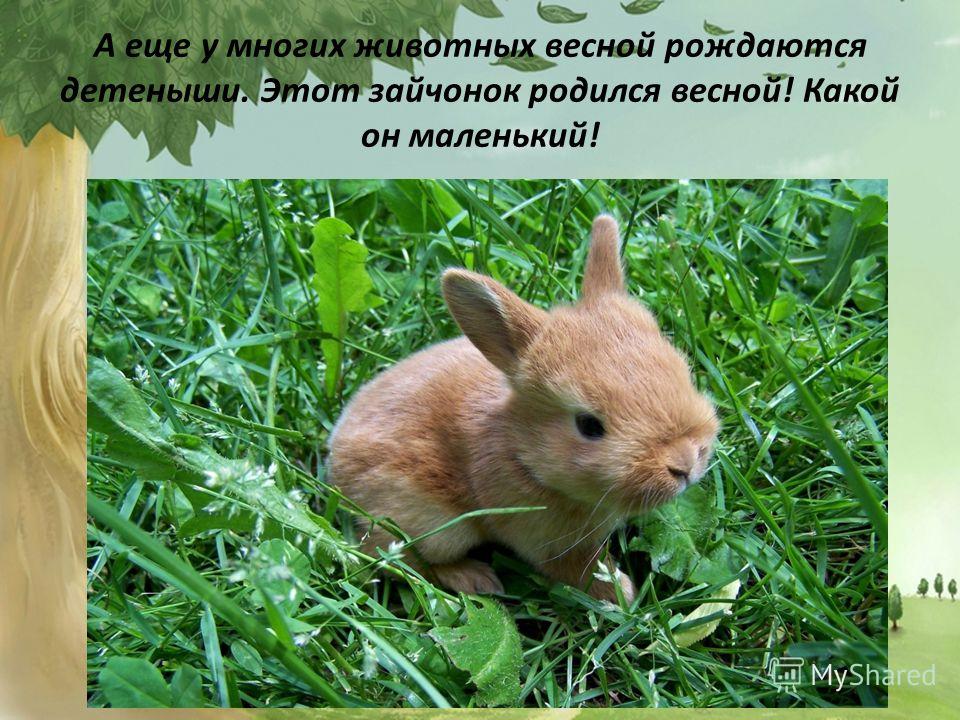 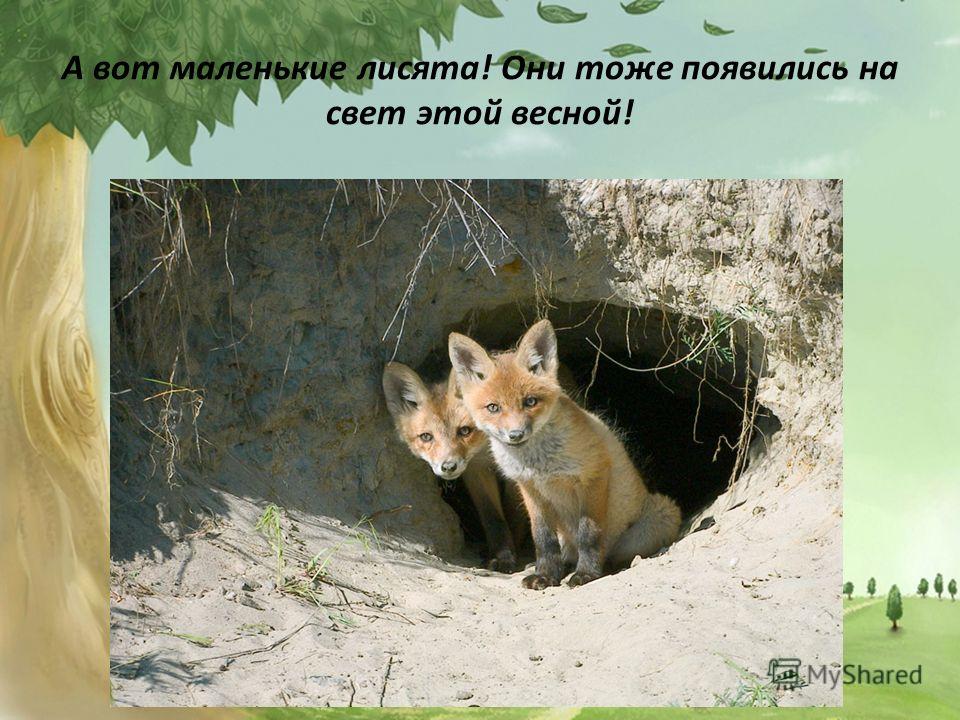 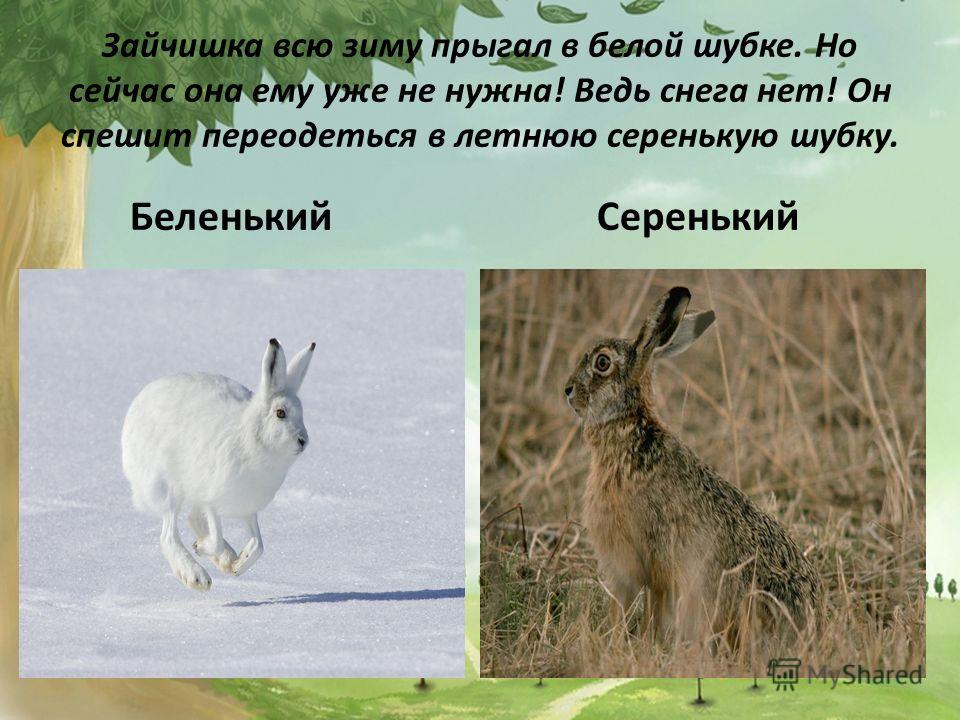 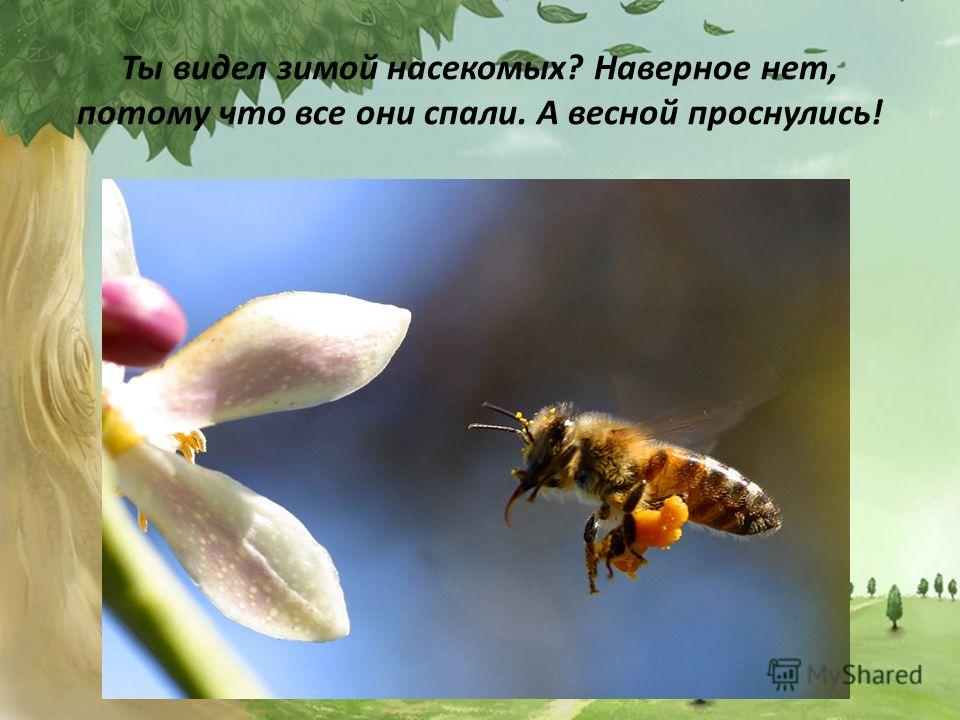 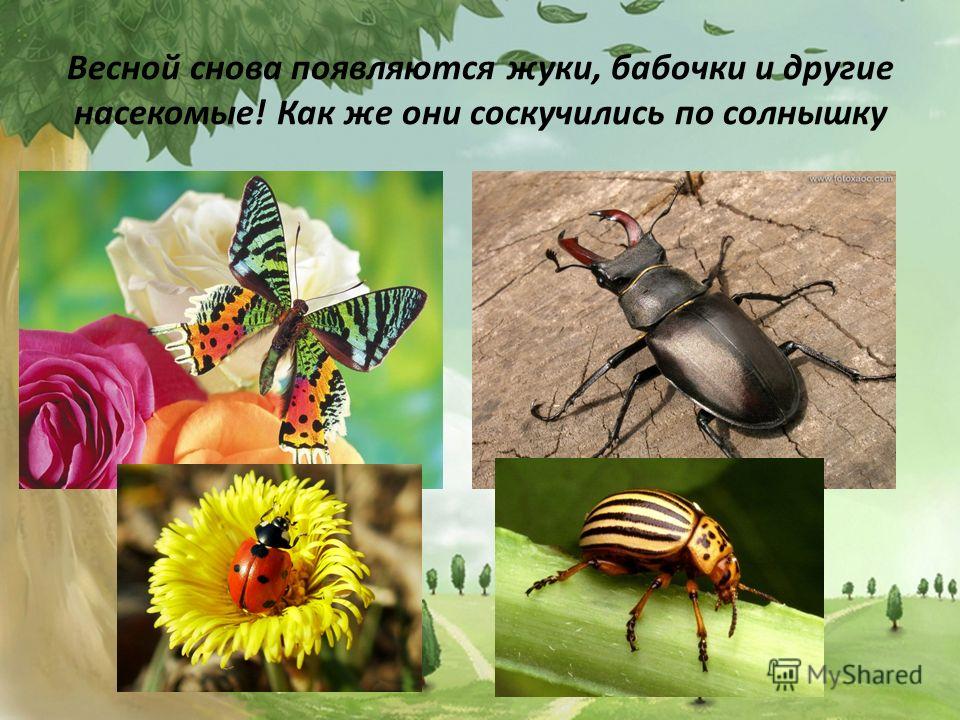 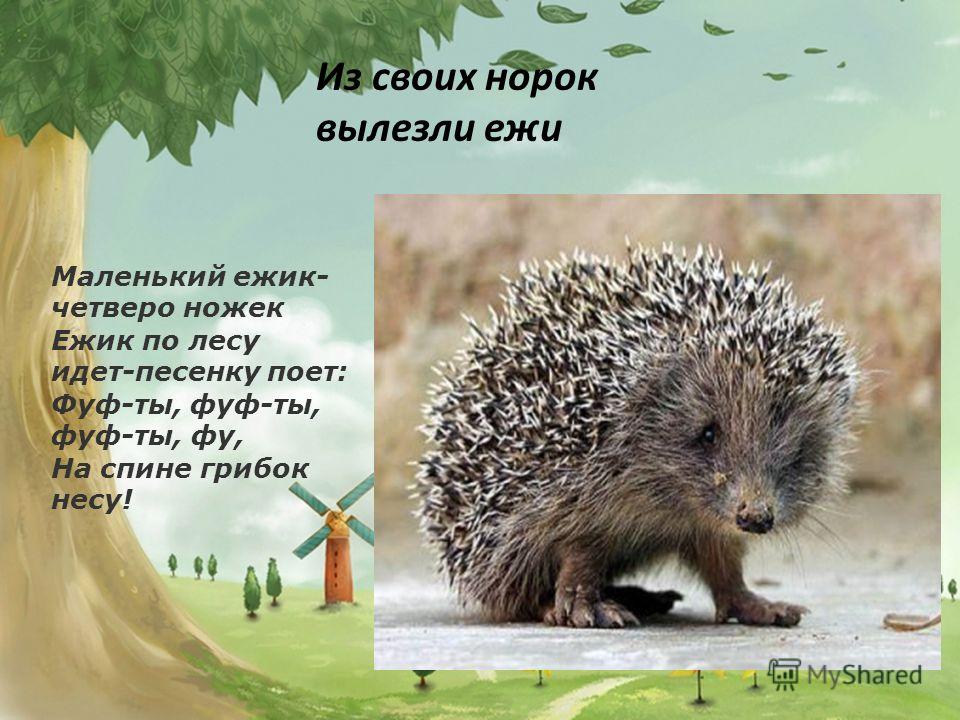 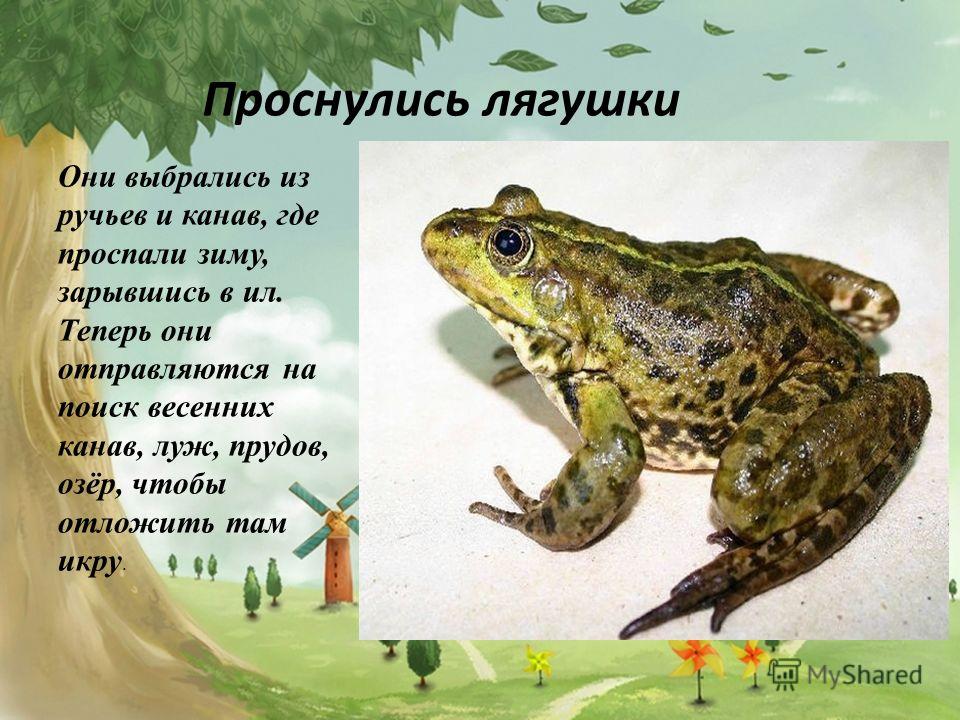 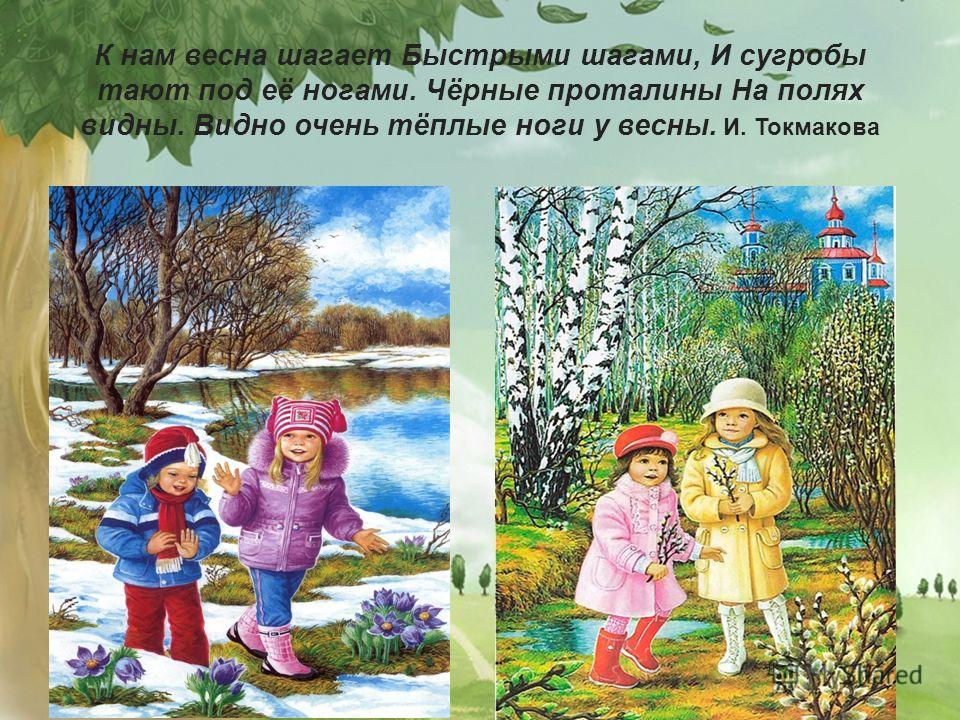 